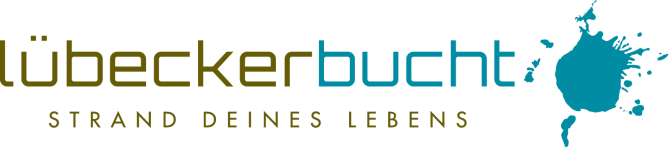 Liebe Partner der Lübecker Bucht,
in den Medien wurde in den letzten Tagen mehrfach zu einer "Strand-App" berichtet, die in Scharbeutz bereits erfolgreich Anwendung finden soll. Mit dieser Ausgabe des Newsletters möchten wir zu diesem Thema aufklären.Seit einigen Wochen beschäftigt sich die Tourismus-Agentur Lübecker Bucht intensiv mit der Besucherlenkung und -entzerrung zu Corona-Zeiten, u. a. auch mit der "Überfüllung der Strände".Vor diesem Hintergrund haben die TALB und die Gemeinde Scharbeutz ein Konzept für ein Strandticket-System entwickelt.Im ersten Schritt muss hierfür ermittelt werden, wie viele Besucher an die Strände kommen können unter Einhaltung der Abstandsregeln.Wichtig: Einheimische, Zweitwohnungsbesitzer und Übernachtungsurlauber werden garantierten Zugang zum Strand haben.Das Strandticket-System soll regeln, wie viele Tagestouristen zusätzlich die Strände besuchen können.Für Tagestouristen aus Ostholstein, Schleswig-Holstein und allen anderen Bundesländern soll ein noch zu definierendes Kontingent an Tagesstrandtickets  online dargestellt werden.Dieses Kontingent soll auf einer zentralen Webseite in Echtzeit einsehbar und mit jeweils einem Tag Vorlauf buchbar sein.Voraussichtlich wird dieser Service kostenlos sein. Weitere, normalerweise übliche Kosten sind weiterhin vor Ort zu entrichten (Parkgebühren, Kurabgabe, etc.)Die TALB ist bereits mit diversen Anbietern, die das System kurzfristig auf- und umsetzen könnten, in Kontakt.Mit u. a. den TALB- und Nachbargemeinden, Strandkorbvermietern, dem Ostsee-Holstein-Tourismus, dem TVSH, der FH Kiel, dem IT-Verbund Schleswig-Holstein und dem Landeswirtschaftsministerium Schleswig-Holstein ist die TALB zu diesem Thema in enger Abstimmung.Auch zur Finanzierung laufen aktuell mit den Kommunen und dem Land Schleswig-Holstein Gespräche.Anders als mehrfach berichtet gibt es keine App, die bereits angewendet wird.Ziel ist die Einführung des Systems zu Ende Juni 2020. Die Laufzeit wäre laut aktueller Planung begrenzt bis Mitte September 2020.Was es schon gibt: Projektplan, Grobkalkulation, Interessensbekundungen seitens des Landes das Projekt zu begleiten. Sobald die Finanzierungfrage geklärt ist, kann das Projekt in die konkrete Umsetzung gebracht werden.Zusätzlich wären dann umfangreiche Kommunikationmaßnahmen erforderlich, um weitläufig über das Strandticket-System zu informieren.Wir halten Sie zu der weiteren Projektentwicklung auf dem Laufenden.Gerne möchten wir Sie hier noch über eine Dokumentation des Fernsehsenders ntv informieren. Die TALB hat sich mit der Region um eine Teilnahme an dieser Dokumentation beworben und den Sender überzeugen können. Ein Fernsehteam hat an verschiedenen Orten in der Lübecker Bucht bildschöne Eindrücke eingefangen, die Sie nun hier in der Mediathek noch einmal ansehen können. Die Ausstrahlung war letzten Freitagabend, 05.06.2020:www.n-tv.de/mediathek/videos/ratgeber/Luxus-Action-Seelenfrieden-Heimaturlaub-an-Nord-und-Ostsee-article21827698.htmlBleiben Sie gesund, Ihr André RosinskiVorstand der Tourismus-Agentur Lübecker BuchtTel. +49 04503 / 7794-111 | Fax +49 04503 / 7794-200
arosinski@luebecker-bucht-ostsee.de
www.luebecker-bucht-partner.de

Tourismus-Agentur Lübecker Bucht
D - 23683 Scharbeutz | Strandallee 134

Die Tourismus-Agentur Lübecker Bucht ist eine Anstalt öffentlichen Rechts der Stadt Neustadt in Holstein und der Gemeinden Scharbeutz und Sierksdorf.

Vorstand: André Rosinski | Steuer-Nr. 22/299/03043 | USt-IDNr. DE289111337